OPĆINA RAKOVEC                                                                                                         Obrazac 1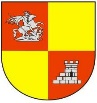 opcina-rakovec@rakovec.hrRakovec 54, Rakovec                                                                                                                                                                                                                                                                  Obrazac za isticanje                                                                                                                                                        kandidature za izbor                                                                                                                                                       članova Savjeta mladih                                                                                                                                                           Općine RakovecPRIJEDLOGKANDIDATURE ZA ČLANASAVJETA MLADIH OPĆINE RAKOVEC Ovlašteni predlagatelj: _____________________________________________________________                                                                 naziv / sjedište / neformalna skupina mladih Podaci o kandidatu za člana Savjeta mladih Općine Rakovec: a)_________________________________________________________________________                                                                         ime i prezime b)_________________________________________________________________________                                                      dan, mjesec i godina rođenja c)__________________________________________________________________________                                                              prebivalište/boravište Obrazloženje prijedloga: ( - ukratko navesti zbog čega se kandidat predlaže, - škola ili visokoškolska ustanova koju kandidat pohađa/ završeno obrazovanje /radno mjesto i poslodavac, - dosadašnje aktivnosti, interesi i druge karakteristike kandidata ) _____________________________________________________________________________ ____________________________________________________________________________ _____________________________________________________________________________ _____________________________________________________________________________ _____________________________________________________________________________ U Rakovcu, __________________.                                  Potpis ovlaštene osobe predlagatelja                                                                                             _________________________________ Napomena: Ako predlagatelj ima pečat, potrebno je ovjeriti obrazac pečatom. Predlagatelj može predložiti najviše 5 kandidata za članove Savjeta mladih Općine Rakovec. Izrazi koji se koriste u ovom prijedlogu, a imaju rodno značenje koriste se neutralno i odnose se jednako na muški i ženski spol.